华容县教育体育局关于召开2020年全县教育体育工作务虚会的通         知各乡镇中学、县直各学校，局直属二级机构、机关各股室：为全面总结各学校、各股室2019年工作完成情况，高起点、高标准谋划好2020年全县教育体育工作，推动教体事业再上新台阶，经研究，决定召开2020年全县教育体育工作务虚会。现将有关事项通知如下：一、会议时间元月3日（星期五），7:50前报到,8:00准时开始。二、会议地点神禹宾馆三楼会议室。三、参加人员局长办公会成员，机关各股室、局直属二级机构负责人，各乡镇中学、县直学校校长，督学责任区主任。四、会议议程1.工作述职（按校长、督学责任区主任、股室负责人顺序进行）；2.现场测评；3.分管负责人部署期末相关工作；4.领导讲话。五、相关要求1.述职发言要突出重点，简明扼要。股室（含直属二级机构）负责人、督学责任区主任发言时间控制在6分钟以内，校长发言时间控制在8分钟以内。2.本次会议会期一天（上午8:00—12:00，下午2:00—6:30），请与会人员妥善安排好本单位工作，不得请假。3.会议期间中晚餐统一在神禹宾馆就餐。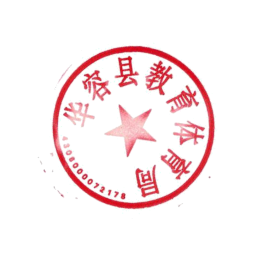 2020年1月2日